Государственное бюджетное профессиональное образовательное учреждение «Новгородский областной колледж искусств                         
им. С.В. Рахманинова»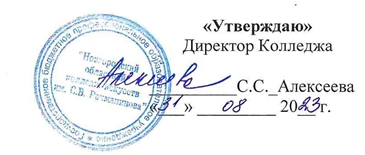 Рабочая программаПринята на заседании Предметно-цикловой комиссииПротокол № 1 от 31.08.2023г.Рабочая программа учебного предмета Обществознание разработана в соответствии с требованиями Федерального государственного образовательного стандарта среднего общего образования (утв. приказом Министерства образования и науки РФ от 17 мая 2012 г. N 413) с изменениями и дополнениями от 2021 г.«Согласовано»Заместитель директора по учебнойи организационно-методической работе:СОДЕРЖАНИЕ                        1. ПОЯСНИТЕЛЬНАЯ ЗАПИСКАОбласть применения программы учебного предмета     Программа учебного предмета Обществознание является частью общеобразовательного цикла образовательной программы СПО – программы подготовки специалистов среднего звена (далее – ППССЗ) по специальностям среднего профессионального образования и изучается в общеобразовательном учебном цикле учебного плана ООП СПО с учетом профессиональной направленности в соответствии с ФГОС СПО на базовом уровне.     В соответствии с учебным планом по специальности 54.02.02 ДПИ и народные промыслы (по видам) учебный предмет Обществознание  на уровне среднего профессионального образования изучается три семестра  (первый  и второй курс обучения).Место дисциплины в структуре программы подготовки специалистов  среднего звенаУчебный предмет Обществознание является обязательной частью общеобразовательного учебного цикла основной образовательной программы в соответствии с ФГОС по специальности среднего профессионального образования –54.02.02 ДПИ и народные промыслы (по видам )  - как общеобразовательный  предмет.Современная структура обществоведческого образования определена в Концепции преподавания учебного предмета Обществознание в образовательных организациях РФ, реализующих основные общеобразовательные программы. Содержание обществоведческого образования основывается на изучении общества как системы и человека как субъекта общественных отношений, что должно обеспечить формирование личности обучающегося, его базовых компетенций, связанных с различными аспектами общественной жизни.Рабочая программа учебного предмета Обществознание  разработана в соответствии с требованиямиФедерального государственного образовательного стандарта среднего общего образования, утв. приказом Министерства образования и науки РФ от 17 мая 2012 г. N 413  (ред.  от 12.08.2022) «Об утверждении федерального государственного образовательного стандарта среднего общего образования» (зарегистрировано в Минюсте России 07.06.2012 №24480)Федерального государственного образовательного стандарта среднего профессионального                                                образования по специальности 54.02.02 ДПИ народные промыслы (по видам) утвержденного Приказом Министерства образования и науки РФ от 27 октября 2014 г. N 1389 "Об утверждении федерального государственного образовательного стандарта среднего профессионального образования по специальности 54.02.02 Декоративно-прикладное искусство и народные промыслы (по видам)" (с изменениями и дополнениями) С изменениями и дополнениями от: 13 июля 2021 г. Зарегистрировано в Минюсте РФ 24 ноября 2014 г.Примерной рабочей программы общеобразовательной дисциплины   Обществознание (база) для профессиональных образовательных организаций, рекомендованной  Федеральным государственным бюджетным образовательным  учреждением дополнительного профессионального образования « Институт  развития профессионального образования» , утвержденной 30 ноября 2022г. , протокол №14.Рекомендаций по организации получения среднего общего образования в пределах освоения образовательных программ среднего профессионального образования на базе основного общего образования с учетом требований федеральных государственных образовательных стандартов и получаемой специальности или профессии среднего профессионального образования (письмо Департамента государственной политики в сфере подготовки рабочих кадров и ДПО Минобрнауки России от 17.03.2015 № 06-259), Рабочая программа составлена в соответствии с Рабочей программой воспитания                               https://noki53.ru/about/programma-vospitaniya.php.2.ЦЕЛИ И ЗАДАЧИ УЧЕБНОГО ПРЕДМЕТА, ТРЕБОВАНИЯ К РЕЗУЛЬТАТАМ ОСВОЕНИЯ ПРЕДМЕТА.(в соответствии с требованиями Федерального государственного образовательного стандарта среднего общего образования, ориентацией на результаты Федерального государственного образовательного стандарта среднего профессионального образования)           Цели освоения предмета:• воспитание гражданственности, социальной ответственности, правового самосознания, патриотизма, приверженности конституционным принципам Российской Федерации;• развитие личности на стадии начальной социализации, становление правомерного социального поведения, повышение уровня политической, правовой и духовно-нравственной культуры подростка;• углубление интереса к изучению социально-экономических и политико-правовыхдисциплин;• умение получать информацию из различных источников, анализировать, систематизировать ее, делать выводы и прогнозы;• содействие формированию целостной картины мира, усвоению знаний об основных сферах человеческой деятельности, социальных институтах, нормах регулирования общественных отношений, необходимых для взаимодействия с другими людьми в рамках отдельных социальных групп и общества в целом;• формирование мотивации к общественно полезной деятельности, повышениестремления к самовоспитанию, самореализации, самоконтролю;• применение полученных знаний и умений в практической деятельности в различных сферах общественной жизни.Задачи освоения предмета:Ключевыми задачами изучения предмета Обществознание с учётом преемственности с основной школой являются:  воспитание общероссийской идентичности, гражданской ответственности, основанной на идеях патриотизма, гордости за достижения страны в различных областях жизни; приверженности демократическим ценностям, закрепленным в Конституции Российской Федерации; освоение системы знаний об обществе и человеке, формирование целостной картины общества; овладение умениями получать, анализировать, интерпретировать и систематизировать социальную информацию из различных источников, преобразовывать ее и использовать для самостоятельного решения учебно-познавательных, исследовательских и жизненных задач; совершенствование опыта применения полученных знаний и умений при анализе и оценке жизненных ситуаций, социальных фактов, поведения людей и собственных поступков в различных областях общественной жизни с учётом профессиональной направленности организации среднего профессионального образования; становление духовно-нравственных позиций и приоритетов личности в период ранней юности, выработка интереса к освоению социальных и гуманитарных дисциплин, развитие мотивации к предстоящему самоопределению.Особое значение предмет имеет при формировании и развитии общих компетенций:-ОК 01. Выбирать способы решения задач профессиональной деятельности применительно к различным контекстам; -ОК 02. Использовать современные средства поиска, анализа и интерпретации информации, и информационные технологии для выполнения задач профессиональной деятельности; -ОК 03. Планировать и реализовывать собственное профессиональное и личностное развитие, предпринимательскую деятельность в профессиональной сфере, использовать знания по правовой и финансовой грамотности в различных жизненных ситуациях; -ОК   04. Эффективно взаимодействовать и работать в коллективе и команде; -ОК 05. Осуществлять устную и письменную коммуникацию на государственном языке Российской Федерации с учетом особенностей социального и культурного контекста; -ОК 06. Проявлять гражданско-патриотическую позицию, демонстрировать осознанное поведение на основе традиционных российских духовно-нравственных ценностей, в том числе с учетом гармонизации межнациональных и межрелигиозньгх отношений, применять стандарты антикоррупционного поведения; -ОК 07. Содействовать сохранению окружающей среды, ресурсосбережению, применять знания об изменении климата, принципы бережливого производства, эффективно действовать в чрезвычайных ситуациях; -ОК 08. Использовать средства физической культуры для сохранения и укрепления здоровья в процессе профессиональной деятельности и поддержания необходимого уровня физической подготовленности; -ОК 09. Пользоваться профессиональной документацией на государственном и иностранном языках.   Профессиональных компетенций:-ПК 1.7 Владеть культурой устной и письменной речи, профессиональной терминологией;-ПК 2.7 Обеспечивать и соблюдать правила и нормы безопасности в профессиональной деятельности.3.ТРЕБОВАНИЯ К УРОВНЮ ОСВОЕНИЯ СОДЕРЖАНИЯ ПРОГРАММЫВ результате изучения учебного предмета Обществознание обучающийся должен 
иметь практический опыт:-Применять полученные знания  для анализа социальной информации о многообразии путей и форм общественного развития, российском обществе, об угрозах и вызовах развития в XXI в., о развитии духовной культуры, о проблемах и современных тенденциях, направлениях и механизмах экономического развития, полученной из источников разного типа, включая официальные публикации на Интернет-ресурсах государственных органов, нормативные правовые акты, государственные документы стратегического характера, публикации в СМИ;- Осуществлять учебно-исследовательскую и проектную деятельность с опорой на полученные знания об обществе   Знать:социальные свойства человека, его взаимодействие с другими людьми;сущность общества как формы совместной деятельности людей;характерные черты и признаки основных сфер жизни общества;содержание и значение социальных норм, регулирующих общественные отношения.Уметь:описывать основные социальные объекты, выделяя их существенные признаки; человека как социально-деятельное существо; основные социальные роли;сравнивать социальные объекты, суждения об обществе и человеке, выявлять их общие черты и различия;объяснять взаимосвязи изученных социальных объектов (включая взаимодействия общества и природы, человека и общества, сфер общественной жизни, гражданина и государства);приводить примеры социальных объектов определенного типа, социальных отношений, ситуаций, регулируемых различными видами социальных норм, деятельности людей в различных сферах;	оценивать поведение людей с точки зрения социальных норм, экономической рациональности;решать в рамках изученного материала познавательные и практические задачи, отражающие типичные ситуации в различных сферах деятельности человека;осуществлять поиск социальной информации по заданной теме в различных источниках (материалах средств массовой информации (СМИ), учебных текстах и других адаптированных источниках), различать в социальной информации факты и мнения; самостоятельно составлять простейшие виды правовых документов (заявления, доверенности);использовать приобретенные знания и умения в практической деятельности и повседневной жизни для ориентирования в актуальных общественных событиях и процессах, нравственной и правовой оценки конкретных поступков людей, реализации и защиты прав человека и гражданина, осознанного выполнения гражданских обязанностей, первичного анализа и использования социальной информации, сознательного неприятия антиобщественного поведения.Образовательная деятельность при освоении образовательной программы или отдельных ее компонентов организуется в форме практической подготовки.Образовательная деятельность при освоении образовательной программы или отдельных ее компонентов организуется с использованием средств электронного обучения, с применением дистанционных образовательных технологий: Список СЭО (средства электронного обучения):тестирующие системы ( НЭШ)электронные тренажеры (МЭО на базе ЦОК educont - для общеобразовательных предметов)информационно-справочные системыучебные базы данных (библиотека колледжа: электронный читальный зал Президентской библиотеки имени Б.Н. Ельцина)электронные энциклопедии (библиотека колледжа: электронный читальный зал Президентской библиотеки имени Б.Н. Ельцина)справочники (библиотека колледжа: электронный читальный зал Президентской библиотеки имени Б.Н. Ельцина)дидактические компьютерные игрыэлектронные дидактические материалыобразовательные видеофильмыфоторепродукции картин, памятников архитектуры и скульптуры, фотоизображения окружающего мира (природы и общества) и т.п.аудиофрагменты (аудиофрагменты текста, аудиолекции, звуковые комментарии к рисункам, речевые фрагменты персоналий и др., музыкальные композиции)инструкции к заданиямпрезентацииПланируемые результаты освоения учебного предмета .В рамках программы учебного предмета обучающимися осваиваются личностные (ЛР), метапредметные (МР) и предметные результаты базового (ПРб)  в соответствии с требованиями ФГОС среднего общего образования. ФГОС СОО РФ № 4134. СТРУКТУРА УЧЕБНОЙ ДИСЦИПЛИНЫ.    В соответствии с учебным планом обязательная учебная нагрузка по предмету Обществознание на специальности 54.02.02 ДПИ и народные промыслы (по видам)-базовый уровень -обязательная учебная нагрузка студента – 104 час, время изучения –  1,2,3 семестры. Форма итогового контроля – 1,2семестр – контрольная работа, ,3 семестр –дифференцированный зачет.                        Тематический план и содержание программы. Специальность -  54.02.02 ДПИ и народные промыслы (по видам)Форма обучения – очная                           Распределение учебной нагрузки по семестрамСпециальность -  54.02.02 ДПИ и народные промыслы (по видам )Форма обучения – очная5. ТРЕБОВАНИЯ К ФОРМАМ И СОДЕРЖАНИЮ ТЕКУЩЕГО, ПРОМЕЖУТОЧНОГО, ИТОГОВОГО КОНТРОЛЯ            Контроль и оценка результатов освоения общеобразовательного предмета раскрываются через дисциплинарные результаты, направленные на формирование общих Программа контроля качественной реализации требований ФГОС по предмету Обществознание включает в себя итоговый контроль, который проходит в форме контрольной работы в промежуточном семестре, дифференцированного зачета в итоге.      Итоговый контроль направлен на проверку конечных результатов обучения по предмету, выявление степени овладения студентами системы знаний, умений и навыков. Формы контроля знаний существуют для выявления полученного студентами уровня знаний, обобщения и закрепления этих знаний, совершенствования способности их выражения в различных формах. Среди форм учета и контроля знаний студентов можно выделить текущие и итоговые. К текущим формам относятся такие, как устные и письменные опросы, контрольные работы и тестирования. Устные и письменные опросы, а также тематическое тестирование проводятся преподавателем как на лекциях, так и на семинарских занятиях. Кроме устных и письменных опросов, тематического тестирования используются также контрольные работы, которые не только позволяют выявить уровень знаний по той или иной теме, но и развивают умения и навыки студентов в изложении своих знаний в письменной форме. Заключительной итоговой формой контроля знаний студента является дифференцированный зачет в виде тестового задания.                Специфика тестовой   работы по предмету Обществознание.Тест является вариантом итогового контроля качества изучения предмета. Вопросы теста составлены таким образом, что ответы на них должны продемонстрировать самые основные познания студентов по предмету «Обществознание». Тест представляет собой задания закрытого типа, множественного выбора и открытого типа.  Практико-ориентированный характер полностью соответствует задачам профессионализации обучения. Задания подразумевают умение применить в профессиональной практике полученные в ходе изучения предмета «Обществознание» знания. Например, требуется проиллюстрировать социальные права или обязанности работника на примере выбранной специальности.       В процентном соотношении оценки (по пятибалльной системе) за выполнение тестовых заданий выставляются в следующих диапазонах: «2» - менее 50% «3» - 50%-74% «4» - 75%-89% «5» - 90%-100%Критерии оценокКритерии итоговых оценок знаний и умений студентов по предмету Обществознание.«5» (отлично)- за глубокое и полное овладение содержанием учебного материала, в котором студент легко ориентируется, владение понятийным аппаратом, за умение связывать теорию с практикой, высказывать и обосновывать свои суждения. Отличная отметка предполагает грамотное, логическое изложение ответа.«4» (хорошо) - если студент полно освоил учебный материал, владеет понятийным аппаратом, ориентируется в изученном материале, осознанно применяет знания для решения практических задач, грамотно излагает ответ, но содержание и форма ответа имеют отдельные неточности.«3» (удовлетворительно) - если студент обнаруживает знание и понимание основных положений учебного материала, но излагает его неполно, непоследовательно, допускает неточности в определении понятий, в применении знаний для решения практических задач, не умеет доказательно обосновать свои суждения.«2» (неудовлетворительно)- если студент имеет разрозненные, бессистемные знания, не умеет выделять главное и второстепенное, допускает ошибки в определении понятий, искажает их смысл, беспорядочно и неуверенно излагает материал.Примерные вопросы для подготовки к дифференцированному зачету:Философские представления о социальных качествах человека.Потребности, способности и интересы. Социализация личности. Самосознание и социальное поведение.Человек в группе. Многообразие мира общения. Ценности и нормы.Общество как сложная система. Подсистемы и элементы общества.Основные институты общества, их функции. Общество и природа. Значение техногенных революций:Многовариантность общественного развития. Эволюция и революция как формы социального изменения.Виды общества: традиционное, индустриальное, постиндустриальное (информационное).Духовная культура личности и общества.Наука. Естественные и социально-гуманитарные науки.Образование как способ передачи знаний и опыта.Мораль, искусство и религия как элементы духовной     культуры.Главные вопросы экономики. Типы экономических систем: традиционная, централизованная (командная) и рыночная экономика.13.Спрос. Факторы спроса. Предложение. Факторы предложения.Рыночное равновесие.Деньги. Процент. Банковская система. Роль Центрального банка.Основные операции коммерческих банков. Инфляция. Виды, причины и последствияинфляции.Социальные отношения. Понятие о социальных общностях и группах. Социальная стратификация. Социальная мобильность.Социальный статус и престиж. Престижность профессиональной деятельности.              Социальный конфликт. Причины и истоки возникновения социальных конфликтов.Этнические общности. Межнациональные отношения, этносоциальные конфликты, пути их разрешения.Понятие власти. Типы общественной власти. государства. Государственный суверенитет.Внутренние и внешние функции государства.Формы государства: формы правления, территориально-государственное устройство, политический режим.Личность и государство. Политический статус личности. Политическое участие и его типы.Гражданское общество и государство.Отличительные черты выборов в демократическом обществе. Политические партии и движения, их классификация.Современные идейно-политические системы: консерватизм, либерализм, социал-демократия, коммунизм.Гражданское право и гражданские правоотношения. Физические лица. Юридические лица. Гражданско-правовые договоры.25.  Трудовое право и трудовые правоотношения. Понятие трудовых правоотношений.Занятость и трудоустройство. Органы трудоустройства. Порядок приема на работу.Трудовой договор.Административное право и административные правоотношения.Уголовное право. Преступление как наиболее опасное противоправное деяние      6.условия реализации ПРОГРАММЫ ПРЕДМЕТА6.1 Учебно-методическое и информационное обеспечение курсаТребования к минимальному материально-техническому обеспечению Реализация учебного предмета Обществознание требует наличия учебного кабинета Обществознание.Оборудование учебного кабинета:  комплект учебной мебели: столы; стулья; доска;  наглядные пособия (комплекты учебных таблиц);  информационно-коммуникационные средства;  экранно-звуковые пособия;  комплект технической документации, в том числе паспорта на средства обучения, инструкции по их использованию и технике безопасности;  библиотечный фонд кабинета. (учебники, учебно- методические комплекты (УМК) (в т.ч. и мультимедийные)). Библиотечный фонд кабинета дополнен энциклопедиями, справочниками, научной, научно-популярной и другой литературой. Технические средства обучения:  компьютер;  наглядные пособия, карты;   мультимедийный проектор (переносной);  экран (переносной);   шкафы для хранения учебных материалов по предмету Таблица № 1. Обеспечение дисциплины учебными изданиями7. МЕТОДИЧЕСКИЕ РЕКОМЕНДАЦИИ ПРЕПОДАВАТЕЛЯМ           В рамках изучения общеобразовательного предмета Обществознание для профессиональных образовательных организаций предусматривается два вида учебной работы: теоретическое обучение в формате лекций и практические занятия.	Традиционная лекция – классический вид лекции, предусматривающий структурное аргументированное изложение учебного материала преподавателем. Применение данного вида лекции целесообразно в случае необходимости изучения большого объема теоретического материала.	Лекция-беседа – вид лекции, основанный на диалоге преподавателя с обучающимися. Являясь наиболее распространённым видом лекций, способствует привлечению внимания обучающихся к наиболее важным вопросам изучаемой темы.	Проблемная лекция – данный вид лекции предусматривает освоение обучающимися изучаемого материала на основе обсуждения с преподавателем проблемного вопроса или проблемной ситуации.	Лекция-дискуссия – содержание этого вида лекции делится на модули (разделы), между которыми преподаватель организует свободный обмен мнениями обучающихся по изучаемому вопросу.	         Лекция-визуализация – вид лекции, предусматривающий изложение учебного материала преподавателем на основе использования визуальных источников информации (на видео- и/или аудионосителях). Таким образом, преподаватель преимущественно комментирует демонстрируемый визуальный материал.	Интерактивная лекция – достаточно новый вид лекционных занятий, основанный на субъект-субъектных отношениях всех участников образовательного процесса. Интерактивная лекция предусматривает взаимодействие педагога и обучающегося на основе моделирования жизненных ситуаций, использования ролевых игр, совместном поиске ответов на поставленные задачи. 	В рамках организации познавательной деятельности обучающихся при изучении общеобразовательной дисциплины «Обществознание» преподаватель может использовать различные виды лекционных занятий. Возможно сочетание на одном занятии разных видов лекций – комбинированная лекции.    Так же преподаватель имеет возможность организовывать познавательную деятельность обучающихся в рамках практических занятий разных видов. 	Устный опрос – практическое занятие в форме устного опроса может проводиться с целью выявления знания и понимания обучающимися изучаемого материала, проверки умения устно излагать свою точку зрения по изучаемому вопросу, умения аргументировать и приводить примеры, и др.              Работа в группах – практическое занятие в форме групповой работы ориентировано на развитие у обучающихся коммуникативных навыков и умения решать учебные задачи в сотрудничестве с другими обучающимися.	Защита докладов (рефератов) – практическое занятие в форме защиты докладов (рефератов) позволит организовать учебно-исследовательскую деятельность обучающихся и зафиксировать её результаты; данная форма практических занятий способствует развитию умений, обучающихся готовить устное выступление, применять ИКТ-технологии для презентации результатов своего исследования.	Решение ситуационных задач (мини-кейсы) – практическое занятие в форме решения ситуационных задач (мини-кейсов) способствует развитию умения обучающихся применять имеющиеся знания для решения учебных задач, приближенных к жизненным ситуациям, а также формированию умения работать с источниками социальной информации разных видов, что соответственно содействует развитию критического мышления обучающихся.	Решение тестовых заданий – проведение практического занятия с использованием тестовых заданий целесообразно в целях стартовой и текущей диагностики, итогового контроля (зачёта) по изучаемой дисциплине, а также при проведении формирующего оценивания.Контрольная работа – практическое занятие в форме контрольной работы предполагает, как правило, письменные ответы обучающихся на вопросы и задания. Проведение практической работы в данной форме целесообразно при проведении тематического контроляВиртуальная экскурсия – внедрение ИКТ-технологий позволяет проводить занятия в форме виртуальных экскурсий, что значительно расширяет границы образовательного пространства и позволяет преподавателю решать задачи как изучения нового материала, так и систематизации полученных знаний 	Круглый стол – практическое занятие в форме круглого стола может решать широкий круг задач. Проведение практического занятия в данной форме предполагает наличие умений у обучающихся к исследовательской деятельности, развивает у них критическое мышление, коммуникативные умения.		Решение проектных задач – проведение практических занятий, основанных на решении проектных заданий, предполагает самостоятельную (индивидуальную или групповую) деятельность обучающихся на функциональном уровне. Проведение практических занятий в данной форме направлено на развитие таких навыков обучающихся, как критическое мышление, креативность, коммуникация, сотрудничество. Использование проектных заданий на практических занятиях способствует формированию у обучающихся позитивных моделей поведения в социуме.	Отвечать задачам, стоящим перед педагогом в данном случае, может организация решения ситуационных задач (мини-кейсы), при котором предполагается обращение к налоговому законодательству Российской Федерации, к информационным ресурсам Федеральной налоговой службы. (можно предложить проведение круглого стола по проблемам реформирования системы налогообложения в России: введение прогрессивного налога, модернизации цифровой среды и т.д.).	При изучении общеобразовательного предмета Обществознание можно использовать и другие виды (формы) теоретических и практических занятий. Возможно сочетание на одном занятии разных видов (форм) организации познавательной деятельности обучающихся. 8. САМОСТОЯТЕЛЬНАЯ РАБОТА СТУДЕНТОВ                     Перечень самостоятельных работ по предмету Обществознание.                                                                           Примерные темы рефератов. Данный вид работы имеет цель проверить умение студентов самостоятельно работать с источниками, анализировать, делать выводы, письменно излагать результат изучения научной проблемы. Человек, индивид, личность: взаимосвязь понятий. Влияние характера человека на его взаимоотношения с окружающими людьми.Проблема познаваемости мира в трудах ученых. Я или мы: взаимодействие людей в обществе. Индустриальная революция: плюсы и минусы.Глобальные проблемы человечества. Современная массовая культура: достижение или деградация?Наука в современном мире: все ли достижения полезны человеку?Современные религии. Роль искусства в обществе. Экономика современного общества. Структура современного рынка товаров и услуг.      14. Безработица в современном мире.                                           15. Я и мои социальные роли.       16. Современные социальные конфликты       17. Современная молодежь: проблемы и перспективы.        18. Этносоциальные конфликты в современном мире.        19. Семья как ячейка общества       20. Политическая власть: история и современность.       21. Содержание внутренних и внешних функций государства на примере современной России.       22. Формы государства: сравнительная характеристика (два государства на выбор: одно - из истории, другое - современное).       23. Формы участия личности в политической жизни. 24.Политические партии современной России.  25.Право и социальные нормы.       26.Система права и система законодательства.  27.Развитие прав человека в ХХ - начале XXI века.        28.Характеристика отрасли российского права (на выбор).                  Список тем для докладов и сообщений.   Данный вид работы имеет цель проверить умение студента самостоятельно работать с источниками, анализировать, делать выводы, а также осуществлять поиск и использование информации, необходимой для эффективного выполнения профессиональных задач, профессионального и личностного развития. 1. Классификация человеческих потребностей по А. Маслоу.2. Многообразие современных средств и видов общения. 3. Эволюция отношения общества к природе на протяжении различных исторических периодов. 4. Экологический кризис. 5. Способы решения современных экологических проблем.6. Глобальные проблемы современности: признаки и классификация.7. Стратегия выживания.8. Наука и религия. 9. Взаимосвязь искусства и морали, искусства и религии. 10. Индивидуальность восприятия искусства. 11. Разделение труда и специализация производства. 12. Отрасли и подотрасли производства. 13. Обмен как стадия движения продукта в экономике. 14. Товар: понятие, свойства и виды. 15. Инфляция и ее виды. 16. Понятие, виды и функции налогов. 17. Тенденции и проблемы формирования среднего класса в современной России. 18.Особенности развития семьи в современном российском обществе. 19. Анализ проблем современной российской молодежи. 20. Гибридные политические режимы. 21. Способы рекрутирования (отбора) политической элиты.22. Гарантии прав и свобод человека и гражданина.                                 9. СПИСОК ЛИТЕРАТУРЫ                  Основная литература, включая электронные ресурсы                                Нормативно-правовые источники: Конституция Российской Федерации» (принята всенародным голосованием 12.12.1993 с изменениями, одобренными в ходе общероссийского голосования 01.07.2020)Гражданский кодекс Российской Федерации от 30.11.1994 N 51-ФЗ (ред. от 25.02.2022)Бюджетный кодекс Российской Федерации от 31.07.1998 N 145-ФЗ (ред. от 14.07.2022)Кодекс Российской Федерации об административных правонарушениях от 30.12.2001 N 195-ФЗ (ред. от 14.07.2022) (с изм. и доп., вступ. в силу с 25.07.2022)Семейный кодекс Российской Федерации от 29.12.1995 N 223-ФЗ (ред. от 04.08.2022)Трудовой кодекс Российской Федерации от 30.12.2001 N 197-ФЗ (ред. от 14.07.2022) (с изм. и доп., вступ. в силу с 25.07.2022)Уголовный кодекс Российской Федерации от 13.06.1996 N 63-ФЗ (ред. от 14.07.2022, с изм. от 18.07.2022) (с изм. и доп., вступ. в силу с 25.07.2022)Налоговый кодекс Российской Федерации от 31.07.1998 N 146-ФЗ (ред. от 28.06.2022) (с изм. и доп., вступ. в силу с 01.08.2022)Закон РФ от 07.02.1992 № 2300-1 «О защите прав потребителей» // СЗ РФ. — 1992. —№ 15. — Ст. 766. Закон РФ от 19.04.1991 № 1032-1 «О занятости населения в Российской Федерации» //Ведомости Съезда народных депутатов РФ и ВС РФ. — 1991.  №18 –ст.566Закон РФ от 31.05.2002 № 62-ФЗ «О гражданстве Российской Федерации» // СЗ РФ. —2002.Закон РФ от 11.02.1993 № 4462-1 «О Нотариате» (с изм. и доп.) // СЗ РФ. — 1993.Федеральный закон от 31.05.2002 г. № 63-ФЗ «Об адвокатской деятельности и адвокатуре в Российской Федерации» // СЗ РФ. — 2002.Федеральный закон от 29.12.2012 № 273-ФЗ «Об образовании в Российской Федерации» //СЗ РФ. — 2012.Федеральный закон от 30.03.1999 № 52-ФЗ «О санитарно-эпидемиологическом благополучии населения» // СЗ РФ. — 1999. — № 14. — Ст. 1650.Федеральный закон от 10.01.2002 № 7-ФЗ «Об охране окружающей среды» // СЗ РФ. —2002. — № 2. — Ст. 133.Федеральный закон «О воинской обязанности и военной службе» от 28.03.1998 N 53-ФЗ (ред. от 14.07.2022)Федеральный закон "Об основных гарантиях избирательных прав и права на участие в референдуме граждан Российской Федерации" от 12.06.2002 N 67-ФЗ (ред.от. 28.06.2022)                    Учебная литература :1. Обществознание. 10 класс : учеб. для общеобразоват. организаций: базовый уровень / [Л. Н. Боголюбов и др.] ; под ред. Л. Н. Боголюбова, А.Ю. Лазебниковой – 4-е изд., стер. — М. : Просвещение, 2022. — 319 с.2. Обществознание. 11 класс : учеб. для общеобразоват. организаций: базовый уровень / [Л. Н. Боголюбов и др.] ; под ред. Л. Н. Боголюбова, А.Ю. Лазебниковой – 4-е изд., стер. — М. : Просвещение, 2022. — 334 с.3. Важенин, А. Г. Обществознание для профессий и специальностей технического, естественно-научного, гуманитарного профилей. Контрольные задания. — М.: Изд-во «Академия», 2019. – 144 с. 4. Важенин, А. Г. Обществознание для профессий и специальностей технического, естественно-научного, гуманитарного профилей. Контрольные задания. — М.: Изд-во «Академия», 2019. – 144 с. 5. Единая коллекция цифровых образовательных ресурсов. URL: http://school-collection.edu.ru6..Информационно-правовой портал «Гарант».  URL:  http://www.garant.ru. 7.Официальный сайт компании «Консультант Плюс».  URL: http://www.consultant.ru.8.ЭБС Юрайт [сайт]. URL: https://urait.ru/bcode/450724  9.Официальный сайт Президента РФ. URL: http://www.kremlin.ru.10.Официальный сайт Правительства РФ. URL: http://www.government.ru 11.Официальный сайт Государственной Думы РФ. URL: http://duma.gov.ru 12.Официальный сайт Совета Федерации РФ. URL: http://council.gov.ru 13.Официальный сайт Верховного суда Российской Федерации.  URL: http://www.vsrf.ru. 14. Официальный сайт Правительства России. URL: http://www.government.ru 15.Фестиваль педагогических идей «Открытый урок».  URL:http://festival.1september.ru/16.Министерство просвещения Российской Федерации. URL: https://edu.gov.ru 17.Министерство науки и высшего образования Российской Федерации. URL: https://minobrnauki.gov.ru 18.Федеральная служба по надзору в сфере образования и науки (Рособрнадзор). URL: https://obrnadzor.gov.ru19.Официальный сайт Национальных проектов России. URL: https://национальныепроекты.рф 20.Федеральный портал «Российское образование». URL:  https://www.edu.ru 21.Федеральный портал «Информационно-коммуникационных технологий в образовании». URL:  http://window.edu.ru 22.Федеральный портал по финансовой грамотности. URL: https://vashifinancy.ru 23.Федеральный институт педагогических измерений (ФИПИ). URL: https://fipi.ru Приложенияприложение 1Лист переутверждения рабочей программыучебного предмета.Рабочая программа: _____________________________________________________________________________________________________одобрена на 20__/20__ учебный год на заседании предметно-цикловой комиссии	_от	20	г., протокол №	Председатель ПЦК	Рабочая программа: _____________________________________________________________________________________________________одобрена на 20__/20__ учебный год на заседании предметно-цикловой комиссии	_от	20	г., протокол №	Председатель ПЦК	Рабочая программа: _____________________________________________________________________________________________________одобрена на 20__/20__ учебный год на заседании предметно-цикловой комиссии	_от	20	г., протокол №	Председатель ПЦК	Рабочая программа: _____________________________________________________________________________________________________одобрена на 20__/20__ учебный год на заседании предметно-цикловой комиссии	_от	20	г., протокол №	Председатель ПЦК	000Приложение 2ЛИСТ РЕГИСТРАЦИИ ИЗМЕНЕНИЙ, ВНЕСЕННЫХ В РАБОЧУЮ ПРОГРАММУОУЦ	Общеобразовательный учебный цикл(наименование цикла)ОД.01 Учебные дисциплины(наименование цикла)ОД.01.02 Обществознание (предмет)54.02.02. Декоративно-прикладное искусство и народные промыслы(код и наименование специальности)Виды Художественная резьба по дереву, Художественная роспись ткани(наименование вида)Председатель предметной(цикловой) комиссииРазработалиКашицина Л.И.Чистикова Л.Н.  (подпись)                                       (расшифровка)(подпись)                                      (расшифровка)«31» августа 2023г.«31» августа2023г.С.Н.Зимнева(подпись)(расшифровка)«31»   августа 2023г«31»   августа 2023г№СодержаниеСтр.1Пояснительная записка4-52Цели и задачи  дисциплины- требования к  результатам  освоения учебного предмета                    5-63Требования к уровню освоения содержания программы7-104Структура учебного предмета11-185Требования к формам и содержанию текущего, промежуточного, итогового контроля (программный минимум, зачетно-экзаменационные требования)                                                                                19-246Условия реализации программы дисциплины.24-257Методические рекомендации преподавателям25-278 Самостоятельная работа студентов.27-299Список литературы28-3010Приложения 1.Лист переутверждения рабочей программы.2.Лист регистрации изменений, внесенных в рабочую программу    31-33Коды УУДПланируемые результаты освоения дисциплины включают:Планируемые результаты освоения дисциплины включают:ЛичностныеЛичностныеЛичностныеЛР 01.Сформированность российской гражданской идентичности, патриотизма, уважения к своему народу, чувств ответственности перед Родиной, гордости за свой край, свою Родину, прошлое и настоящее многонационального народа России, уважения к государственным символам (гербу, флагу, гимну)Сформированность российской гражданской идентичности, патриотизма, уважения к своему народу, чувств ответственности перед Родиной, гордости за свой край, свою Родину, прошлое и настоящее многонационального народа России, уважения к государственным символам (гербу, флагу, гимну)ЛР 02.Становление гражданской позиции как активного и ответственного члена российского общества, осознающего свои конституционные права и обязанности, уважающего закон и правопорядок, обладающего чувством собственного достоинства, осознанно принимающего традиционные национальные и общечеловеческие гуманистические и демократические ценностиСтановление гражданской позиции как активного и ответственного члена российского общества, осознающего свои конституционные права и обязанности, уважающего закон и правопорядок, обладающего чувством собственного достоинства, осознанно принимающего традиционные национальные и общечеловеческие гуманистические и демократические ценностиЛР 03.Готовность к служению Отечеству, его защитеГотовность к служению Отечеству, его защитеЛР 04.Сформированность мировоззрения, соответствующего современному уровню развития исторической науки и общественной практики, основанного на диалоге культур, а также различных форм общественного сознания, осознание своего места в поликультурном мире;Сформированность мировоззрения, соответствующего современному уровню развития исторической науки и общественной практики, основанного на диалоге культур, а также различных форм общественного сознания, осознание своего места в поликультурном мире;ЛР 05.Сформированность основ саморазвития и самовоспитания в соответствии                          с общечеловеческими ценностями                      и идеалами гражданского общества; готовность и способность                                     к самостоятельной, творческой и ответственной деятельности;Сформированность основ саморазвития и самовоспитания в соответствии                          с общечеловеческими ценностями                      и идеалами гражданского общества; готовность и способность                                     к самостоятельной, творческой и ответственной деятельности;ЛР 06.Толерантное сознание и поведение в поликультурном мире, готовность и способность вести диалог с другими людьми, достигать в нем взаимопонимания, находить общие цели и сотрудничать для их достиженияТолерантное сознание и поведение в поликультурном мире, готовность и способность вести диалог с другими людьми, достигать в нем взаимопонимания, находить общие цели и сотрудничать для их достиженияМетапредметныеМетапредметныеМетапредметныеМР 01.Умение самостоятельно определять цели деятельности и составлять планы деятельности; самостоятельно осуществлять, контролировать и корректировать деятельность; использовать все возможные ресурсы для достижения поставленных целей и реализации планов деятельности; выбирать успешные стратегии в различных ситуациях;Умение самостоятельно определять цели деятельности и составлять планы деятельности; самостоятельно осуществлять, контролировать и корректировать деятельность; использовать все возможные ресурсы для достижения поставленных целей и реализации планов деятельности; выбирать успешные стратегии в различных ситуациях;МР 02.Умение продуктивно общаться и взаимодействовать в процессе совместной деятельности, учитывать позиции других участников деятельности, эффективно разрешать конфликты;Умение продуктивно общаться и взаимодействовать в процессе совместной деятельности, учитывать позиции других участников деятельности, эффективно разрешать конфликты;МР 03.Владение навыками познавательной, учебно-исследовательской и проектной деятельности, навыками разрешения проблем; способность и готовность к самостоятельному поиску методов решения практических задач, применению различных методов познанияВладение навыками познавательной, учебно-исследовательской и проектной деятельности, навыками разрешения проблем; способность и готовность к самостоятельному поиску методов решения практических задач, применению различных методов познанияМР 04.Готовность и способность к самостоятельной информационно-познавательной деятельности, включая умение ориентироваться в различных источниках исторической информации, критически ее оценивать и интерпретироватьГотовность и способность к самостоятельной информационно-познавательной деятельности, включая умение ориентироваться в различных источниках исторической информации, критически ее оценивать и интерпретироватьМР 05.Умение использовать средства информационных и коммуникационных технологий в решении когнитивных, коммуникативных и организационных задач с соблюдением требований эргономики, техники безопасности, гигиены, ресурсосбережения, правовых и этических норм, норм информационной безопасности;Умение использовать средства информационных и коммуникационных технологий в решении когнитивных, коммуникативных и организационных задач с соблюдением требований эргономики, техники безопасности, гигиены, ресурсосбережения, правовых и этических норм, норм информационной безопасности;МР 06.Умение самостоятельно оценивать и принимать решения, определяющие стратегию поведения, с учетом гражданских и нравственных ценностей;Умение самостоятельно оценивать и принимать решения, определяющие стратегию поведения, с учетом гражданских и нравственных ценностей;ПредметныеПредметныеПредметныеПРб 01.ПРб 01.Сформированность знаний об обществе как целостной развивающейся системе в единстве и взаимодействии его основных сфер и институтов;ПРб 02.ПРб 02.Владение базовым понятийным аппаратом социальных наук;ПРб 03.ПРб 03.Владение умениями выявлять причинно-следственные, функциональные, иерархические и другие связи социальных объектов и процессов;ПРб 04.ПРб 04.Сформированность представлений об основных тенденциях и возможных перспективах развития мирового сообщества в глобальном мире;ПРб 05.ПРб 05.Сформированность представлений о методах познания социальных явлений и процессов;ПРб 06.ПРб 06.Владение умениями применять полученные знания в повседневной жизни, прогнозировать последствия принимаемых решений;ПРб 07.ПРб 07.Сформированность навыков оценивания социальной информации, умений поиска информации в источниках различного типа для реконструкции недостающих звеньев с целью объяснения и оценки разнообразных явлений и процессов общественного развития.Наименование разделов и темКоличество аудит.часов (в том числе по программе воспитания)Количество аудит.часов (в том числе по программе воспитания)Коды  личностных метапредметных, предметных результатов, формированию которых способствует элемент программы1 семестрТеоретич.обучениеПрактическая работаРаздел 1    Человек в обществе10Тема 1.1 Общество и общественные отношения. Развитие общества 4Общество как система. Общественные отношения. Связи между подсистемами и элементами общества. Общественные потребности и социальные институты. Признаки и функции социальных институтов.2ОК 01; ОК.05;ОК 06 Л 04;М.06; М.04;  П.01; П.05; П.02;Типы обществ. Постиндустриальное (информационное) общество и его особенности. Роль массовой коммуникации в современном обществе.  2ОК 01; ОК.05; ОК 08; Л 04; М.06; М.04;  П.01; П.05; П.02; П.03;Профессионально – ориентированное содержание.Социальные и гуманитарные аспекты глобальных проблем. Воздействие глобальных проблем на профессиональную деятельность в культуре и искусстве. Направление цифровизации в культурной сфере.Тема 1.2 Биосоциальная природа человека и его деятельность6Человек как результат биологической и социокультурной эволюции. Влияние социокультурных факторов на формирование личности. Личность в современном обществе. Коммуникативные качества личности. Мировоззрение, его роль в жизнедеятельности человека.Практическая работа: Мировоззрение, его структура и типы мировоззрения21 ОК.02; ОК 4; ОК 5 Л.04; М.06; М.04;  П.01; П.05; П.02;Социализация личности и ее этапы. Агенты (институты) социализации. Общественное и индивидуальное сознание. Самосознание и социальное поведение2ОК 05; ОК.08; Л.04; М.06; М.04;  П.01; П.05; П.02;Профессионально -  ориентированное содержание: Выбор профессии. Профессиональное самоопределение. Учет особенностей характера в профессиональной деятельности в сфере культуры. Межличностное общение и взаимодействие в профессиональном сообществе, его особенности в сфере культуры.Тема 1.3. Познавательная деятельность человека.2Познание мира. Чувственное и рациональное познание. Мышление, его формы и методы. Знание как результат познавательной деятельности, его виды. Понятие истины, ее критерии. Абсолютная, относительная истина. Естественные, технические, точные и социально- гуманитарные науки. Особенности, уровни и методы научного познания. Особенности научного познания в социально-гуманитарных науках.ОК 09;  ОК 04; Л.04; М.06; М.04;  П.01; П.05; П.02; П.04;Профессионально -  ориентированное содержание: Естественные, технические, точные и социально-гуманитарные науки в сфере декоративно-прикладного искусства.ОК 02ОК 04ОК 05Раздел 2  Духовная культура 6Тема 2.1 Духовная культура личности и общества2Духовная деятельность человека. Духовные ценности российского общества. Материальная и духовная культура. Формы культуры. Народная, массовая и элитарная культура. Молодежная субкультура. Контркультура. Функции культуры. Культурное многообразие современного общества. Диалог культур. Вклад российской культуры в формирование ценностей современного общества. Мораль как общечеловеческая ценность и социальный регулятор. Категории морали. Гражданственность. Патриотизм.ОК.02; ОК.08; Л 04;  Л. 06;  М.06; М.04;  П.01; П.02; П.07;Профессионально- ориентированное содержание: Культура общения, труда, учебы, поведения в обществе. Этикет в профессиональной деятельности по специальности 54.02.02 ДПИ и народные промыслыТема 2.2 Наука и образование в современном мире2Наука. Функции науки. Возрастание роли науки в современном обществе. Направления научно-технологического развития и научные достижения Российской Федерации. Образование в современном обществе. Система российского образования. Основные направления развития образования в Российской Федерации. Непрерывность образования в информационном обществе. Значение самообразования. Цифровые образовательные ресурсы.ОК.08;ОК.09; Л 04;  Л. 06;  М.06; М.04;  П.01; П.02; П.07;Профессионально-ориентированное содержание: Особенности профессиональной деятельности в сфере науки, культуры, образования.Тема 2.3 Мораль, искусство и религия как элементы духовной культуры2Религия, её роль в жизни общества и человека. Мировые и национальные религии. Значение поддержания межконфессионального мира в Российской Федерации. Свобода совести Искусство, его основные функции. Особенности искусства как формы духовной культуры. Достижения современного российского искусстваОК.08;ОК.09; ОК.05; Л 04;  Л. 06;  М.06; М.04;  П.01; П.02; П.07;Раздел 3  Экономическая жизнь общества 14Тема 3.1 Экономика – основа жизнедеятельности общества 2Роль экономики в жизни общества. Макроэкономические показатели и качество жизни. Предмет и методы экономической науки. Ограниченность ресурсов. Кривая производственных возможностей. Типы экономических систем. Экономический рост и пути его достижения. Факторы долгосрочного экономического роста. Понятие экономического цикла. Фазы экономического цикла. Причины экономических циклов ОК.08; ОК.02; Л.05; Л.06; ; М.06; М.05;  П.01;  П.02; П.06; П.07; Профессионально-ориентированное содержание: Особенности разделения труда и специализации в сфере декоративно-прикладного искусства. Тема 3.2 Рыночные отношения в экономике. Финансовые институты 6Функционирование рынков. Рынки труда, капитала, земли, информации. Государственное регулирование рынков. Конкуренция и монополия. Государственная политика защиты конкуренции. Антимонопольное регулирование в Российской Федерации Финансовый рынок. Финансовые институты. Банки. Банковская система. Центральный банк Российской Федерации: задачи и функции. Монетарная политика Банка России.2 ОК.02;ОК.03;  Л.05; Л.06; М.06; М.05; М.03; П.01;  П.02; П.06; П.07; П.03;Рыночный спрос. Закон спроса. Эластичность спроса. Рыночное предложение. Закон предложения. Эластичность предложения. Цифровые финансовые услуги. Финансовые технологии и финансовая безопасность. Денежные агрегаты 2 ОК.02;ОК.03;  Л.05; Л.06; М.06; М.05; М.03; П.01;  П.02; П.06; П.07; П.03; Инфляция.2ОК.02;ОК.03;  Л.05; Л.06; М.06; М.05; М.03; П.01;  П.02; П.06; П.07; П.03;Тема 3.3.   Рынок труда и безработица. Рациональное поведение потребителя.4Спрос на труд и его факторы. Рынок труда. Заработная плата и стимулирование труда. Занятость и безработица. Причины и виды безработицы. Государственная политика Российской Федерации в области занятости. Особенности труда молодежи. Деятельность профсоюзов. Рациональное экономическое поведение. Экономическая свобода и социальная ответственность. Экономическая деятельность и проблемы устойчивого развития общества2ОК.02; ОК.09;  Л.05; Л.06; М.06; М.05; М.03; П.01;  П.02; П.06; П.07; П.03;Профессионально-ориентированное содержание: Спрос на труд и его факторы в сфере культуры. Стратегия поведения в поисках работы. Возможности переподготовки.2ОК.02; ОК.09;  Л.05; Л.06; М.06; М.05; М.03; П.01;  П.02; П.06; П.07; П.03;Тема 3.4 Предприятие в экономике. Экономика и государство. 2Предприятие в экономике. Цели предприятия. Факторы производства. Альтернативная стоимость, способы и источники финансирования предприятий. Издержки, их виды. Выручка, прибыль. Поддержка малого и среднего предпринимательства в Российской Федерации. Государственная политика импортозамещения в Российской Федерации Экономика и государство. Экономические функции государства. Общественные блага. Внешние эффекты. Государственный бюджет. Дефицит и профицит государственного бюджета. Принцип сбалансированности государственного бюджета. Государственный долг. Налоговая система Российской Федерации. Функции налогов. Система налогов и сборов в Российской Федерации. Налоговые льготы и вычеты. Фискальная политика государства. Цифровизация экономики в Российской Федерации ОК.05; ОК.02; Л.05; Л.06; М.06; М.05; М.03; П.01;  П.02; П.06; П.07; П.03;Профессионально ориентированное содержание:  Предпринимательская деятельность в сфере декоративно-прикладного искусстваКонтрольная работа21 семестр266Итого 1  семестр322 семестр Раздел 4. Социальна сфера 10Тема 4.1 Социальная структура общества. Положение личности в обществе 4Социальные общности, группы, их типы. Социальная стратификация, ее критерии. Социальное неравенство. Социальная структура российского общества. Государственная поддержка социально незащищенных слоев. Социальная мобильность.2 ОК.05; Л.05; Л.06;М.06; М.05;  М.02;Социальная роль. Социальный статус и престиж.2ОК.05;ОК.1; ОК.09; Л.05; Л.06;М.06; М.05;  М.02;Профессионально-ориентированное содержание:Престиж профессиональной деятельности. Социальные роли человека в трудовом коллективе. Возможности профессионального ростаТема 4.2. Семья в современном мире.2Семья и брак. Функции и типы семьи. Семья как важнейший социальный институт. Тенденции развития семьи в современном мире. Меры социальной поддержки семьи в Российской Федерации. Помощь государства многодетным семьям 2ОК.05; ОК.06; Л.05; Л.06;М.06; М.05;  М.02; М.03; П.01;  П.02; П.06; М.03; П.01;  П.02; П.03;Тема 4.3 Этнические общности и нации.2Миграционные процессы в современном мире. Этнические общности. Нации и межнациональные отношения. Этносоциальные конфликты, способы их предотвращения и пути разрешения. Конституционные принципы национальной политики в Российской ФедерацииОК.05; ОК.06 Л.05; Л.06;М.06; М.05;  М.02; М.03; П.01;  П.02; П.06; М.03; П.01;  П.02; П.03;Тема 4.4 Социальные нормы и социальный контроль. Социальный конфликт и способы его разрешения.4Социальные нормы и отклоняющееся (девиантное) поведение. Формы социальных девиаций. Конформизм. Социальный контроль и самоконтроль. 2ОК.03; ОК.06 Л.05; Л.06;М.06; М.05;  М.02; М.03; П.01;  П.02; П.06; М.03; П.01;  П.02; П.03;Социальный конфликт. Виды социальных конфликтов, их причины. Способы разрешения социальных конфликтов. Особенности профессиональной деятельности социолога, социального психолога2ОК.04; ОК.05Профессионально-ориентированное содержание: Конфликты в трудовых коллективах и пути их преодоления. Стратегии поведения в конфликтной ситуации Раздел 5.  Политическая сфера 10Тема 5.1 Политика и власть. Политическая система.6Политическая власть и субъекты политики в современном обществе. Политические институты. Политическая деятельность. Политическая система общества, ее структура и функции. Политическая система Российской Федерации.2 Л.01; Л.02;М.03; М.04;  М.03; П.01;  П.02; П.07; П.04;Государство как основной институт политической системы. Государственный суверенитет. Функции государства. Форма государства: форма правления, форма государственного (территориального) устройства, политический режим Типология форм государства В т.ч. практическое занятие: Федеративное устройство Российской Федерации. Субъекты государственной власти в Российской Федерации. Государственное управление в Российской Федерации. Государственная служба и статус государственного служащего. Опасность коррупции, антикоррупционная политика государства, механизмы противодействия коррупции. Обеспечение национальной безопасности в Российской Федерации. Государственная политика Российской Федерации по противодействию2ОК.01; Л.01; Л.02;М.03; М.04;  М.03; П.01;  П.02; П.07; П.04;Типология политических режимов. Демократия, ееосновные ценности и признаки.2ОК.01;  Л.01; Л.02;М.03; М.04;  М.03; П.01;  П.02; П.07; П.04;Тема 5.2.  Политическая культура общества и личности. Политический процесс и его участники.4Политическая культура общества и личности. Политическое поведение. Политическое участие. Причины абсентеизма. Политическая идеология, ее роль в обществе. Основные идейно-политические течения современности.2ОК.01;  ОК.05; ОК.7; Л.01; Л.02;М.03; М.04; П.01;  П.02; П.07;Политическая элита и политическое лидерство. Типология лидерства.2ОК.01;Л.01; Л.02;М.03; М.04; П.01;  П.02; П.07;Профессионально ориентированное содержание: Роль профсоюзов в формировании основ гражданского общества. Профсоюзная деятельность в области защиты прав работников культуры и образования.2 семестр1010Итого 2 семестр20203 семестр Раздел 6. Правовое регулирование общественных отношений в РФ.   16Тема 6.1 Право в системе социальных норм.2Право в системе социальных норм. Источники права. Нормативные правовые акты, их виды. Законы и законодательный процесс в Российской Федерации. Система российского права. Правоотношения, их субъекты. Особенности правового статуса несовершеннолетних. Правонарушение и юридическая ответственность. Функции правоохранительных органов Российской ФедерацииОК.01; ОК.05;ОК 09; Л.01; Л.02; Л.03; М.02; М.06; П.01;  П.02; П.05; П.03; П.06;Профессионально-ориентированное содержание: Соблюдение правовых норм в профессиональной деятельности Тема 6.2 Основы конституционного права Российской Федерации2Конституция Российской Федерации. Основы конституционного строя Российской Федерации. Гражданство Российской Федерации. . Порядок приобретения и прекращения гражданства в РФ. Личные (гражданские), политические, социально-экономические и культурные права и свободы человека и гражданина Российской Федерации. Конституционные обязанности гражданина Российской Федерации. Международная защита прав человека в условиях мирного и военного времени2ОК.04; ОК.05; ОК.08; Л.01; Л.02; Л.03; М.02; М.06; М.05; П.01;  П.02; П.05; П.03; П.06;Профессионально-ориентированное содержание: Профессиональные обязанности гражданина Российской Федерации в организации мероприятий ГО и защиты от ЧС в условиях мирного и военного времениТема 6.3. Правовое регулирование гражданских, семейных, трудовых, образовательных правоотношений.6Гражданское право. Гражданские правоотношения. Субъекты гражданского права. Организационно-правовые формы юридических лиц. Гражданская дееспособность  несовершеннолетних.2ОК.04; ОК.05; ОК.08; Л.01; Л.02; Л.03; М.02; М.06; М.05; П.01;  П.02; П.05; П.03; П.06;Трудовое право и трудовые правоотношения. Порядок приема на работу, заключение и расторжение трудового договора. Права и обязанности работников и работодателей. Дисциплинарная ответственность. Защита трудовых прав работников. Особенности трудовых правоотношений несовершеннолетних работников. ФЗ «Об образовании в РФ». Порядок   приема на обучение в образовательные организации СПО и ВПО. Порядок оказания платных образовательных услуг.2ОК.04; ОК.05; ОК.08; ОК.09; ОК.01; Л.01; Л.02; Л.03; М.02; М.06; М.05; П.01;  П.02; П.05; П.03; П.06;Профессионально-ориентированное содержание: Коллективный договор. Трудовые споры и порядок их разрешения. Особенность регулирования трудовых отношений в сфере культуры.Семейное право. Порядок и условия заключения и расторжения брака. Правовое регулирование отношений супругов. Права и обязанности родителей и детей.2ОК.04; ОК.05; ОК.08; ОК.09; ОК.01; Л.01; Л.02; Л.03; М.02; М.06; М.05; П.01;  П.02; П.05; П.03; П.06;Тема 6.4. Правовое регулирование налоговых, административных, уголовных правоотношений. Экологическое законодательство.2ОК.04; ОК.05; ОК.08; ОК.09; ОК.01; Л.01; Л.02; Л.03; М.02; М.06; М.05; П.01;  П.02; П.05; П.03; П.06;Тема 6.5. Основы процессуального права.2Административный процесс. Судебное производство по делам об административных правонарушениях. Уголовный процесс, его принципы и стадии. Субъекты уголовного процесса. Арбитражное судопроизводство.ОК.04; ОК.05; ОК.08; ОК.09; ОК.01; Л.01; Л.02; Л.03; М.02; М.06; М.05; П.01;  П.02; П.05; П.03; П.06;Промежуточная аттестация (дифференцированный зачет) 23 семестр  124Итого 3 семестр1616Итого 1,2,3 семестр47216868Виды учебной работыВсего1 сем.2 сем.3 сем.Аудиторные занятия68322016Самостоятельная работа 23986Вид итогового контроляКонтрольная работаКонтрольная работаДифференцированный зачет  Формы контроля (контрольная работа, зачёт, экзамен)Содержание текущего, промежуточного или итогового контроля курс семестр Формы контроля (контрольная работа, зачёт, экзамен)Содержание текущего, промежуточного или итогового контроля    1     1,2 Контрольный урок   Контрольная работа     23 Дифференцированный зачет   Итоговая   тестовая  работа Общая/профессиональная компетенцииРаздел/ТемаТип оценочных мероприятияРаздел 1. Человек в обществеОК 01 ОК 05Тема 1.1. Общество и общественные отношения. Развитие обществаПознавательные задания • Вопросы проблемного характера • Задания к схемам, таблицам, диаграммам, инфографике • Проектные задания Тестирование Самооценка и взаимооценка знаний /умений обучающихся ОК 02 ОК 04 ОК 05Тема 1.2. Биосоциальная природа человека и его деятельностьПознавательные задания • Задания к документам, содержащим социальную информацию • Проектные задания Тестирование Самооценка и взаимооценка знаний /умений обучающихсяОК 02 ОК 04 ОК 05Тема 1.3. Познавательная деятельность человека. Научное познаниеУстный опрос Познавательные задания • Задания к документам, содержащим социальную информацию • Познавательные задания Самооценка и взаимооценкаРаздел 2.Духовная культура.ОК 05 ОК 06Тема 2.1. Духовная культура личности и обществаПознавательные задания • Вопросы проблемного характера • Задания к документам, содержащим социальную информацию Тестирование Самооценка и взаимооценка знаний /умений обучающихсяОК 02 ОК 03Тема 2.2. Наука и образование в современном миреУстный опрос Познавательные задания • Задания к документам, содержащим социальную информацию • Проектные задания Тестирование Самооценка и взаимооценка знаний /умений обучающихсяОК 05ОК 06 ОК 01 ОК 05Тема 2.3. Религия ИскусствоУстный опрос Познавательные задания • Задания к документам, содержащим социальную информацию Самооценка и взаимооценка знаний /умений обучающихсяРаздел 3. Экономическая жизнь обществаОК 02 ОК 07Тема 3.1. Экономика - основа жизнедеятельности обществаУстный опрос Познавательные задания • Задания к схемам, таблицам, диаграммам, инфографике Самооценка и взаимооценка знаний /умений обучающихсяОК 01 ОК 03 ОК 09Тема 3.2. Рыночные отношения в экономике. Финансовые институтыУстный опрос Познавательные задания • Задания к документам, содержащим социальную информацию Самооценка и взаимооценка знаний /умений обучающихсяОК 01 ОК 02 ОК 03Тема 3.3. Рынок труда и безработица. Рациональное поведение потребителяУстный опрос Познавательные задания• Задания- задачи • Задания к схемам, таблицам, диаграммам, инфографике • Проектные задания ОК 01 ОК 03Тема 3.4. Предприятие в экономикеУстный опрос Познавательные задания • Задания - задачи • Задания к документам, содержащим социальную информацию • Проектные задания ОК 01 ОК 09Тема 3.5. Экономика и государство Устный опрос Познавательные задания • Задания к схемам, таблицам, диаграммам, инфографике Тестирование Самооценка и взаимооценка знаний /умений обучающихсяРаздел 4. Социальная сфера ОК 01 ОК 05Тема 4.2. Семья в современном миреУстный опрос Познавательные задания • Задания к документам, содержащим социальную информацию Тестирование Самооценка и взаимооценка знаний /умений обучающихсяОК 05 ОК 06Тема 4.3. Этнические общности и нацииУстный опрос Познавательные задания • Задания к документам, содержащим социальную ОК 04 ОК 05Тема 4.4. Социальные нормы и социальный контроль. Социальный конфликт и способы его разрешенияУстный опрос Познавательные задания • Задания- задачи • Проектные задания Самооценка и взаимооценка знаний /умений обучающихсяРаздел 5. Политическая сфераОК 05 ОК 06Тема 5.1. Политика и власть. Политическая системаУстный опрос Познавательные задания • Задания к документам, содержащим социальную информацию Тестирование Самооценка и взаимооценка знаний /умений обучающихсяОК 03 ОК 04Тема 5.2. Политическая культура общества и личности. Политический процесс и его участникиУстный опрос Познавательные задания • Задания- задачи • Задания к документам, содержащим социальную информацию Самооценка и взаимооценка знаний /умений обучающихся Раздел 6. Правовое регулирование общественных отношений в Российской ФедерацииОК 01 ОК 05 ОК 09Тема 6.1. Право в системе социальных нормУстный опрос Познавательные задания • Задания к документам, содержащим социальную информацию Тестирование Самооценка и взаимооценка знаний /умений обучающихсяОК 02 ОК 06 ОК 07Тема 6.2. Основы конституционного права Российской ФедерацииУстный опрос Познавательные задания • Задания- задачи Тестирование Самооценка и взаимооценка знаний /умений обучающихся ОК 02 ОК 05 ОК 06Тема 6.3. Правовое регулирование гражданских, семейных, трудовых, образовательных правоотношенийУстный опрос Познавательные задания • Задания- задачи Тестирование Самооценка и взаимооценка знаний /умений обучающихсяОК 02 ОК 06 ОК 09Тема 6.5. Отрасли процессуального праваУстный опрос Познавательные задания • Задания- задачи Тестирование Самооценка и взаимооценка знаний /умений обучающихсяОК 01, ОК 02, ОК 03, ОК 04, ОК 05, ОК 06, ОК 07, ОК 09Выполнение заданий промежуточной аттестацииБиблиографическое описание изданияВид занятия, в котором используетсяЧисло обеспечиваемых часовКоличество экземпляровКоличество экземпляровБиблиографическое описание изданияВид занятия, в котором используетсяЧисло обеспечиваемых часовУчебный кабинетБиблиотека колледжа Обществознание. 10 класс : учеб. для общеобразоват. организаций: базовый уровень / [Л. Н. Боголюбов и др.] ; под ред. Л. Н. Боголюбова, А.Ю. Лазебниковой – 4-е изд., стер. — М. : Просвещение, 2022. — 319 с.Практика Самост. работа681Обществознание. 11 класс : учеб. для общеобразоват. организаций: базовый уровень / [Л. Н. Боголюбов и др.] ; под ред. Л. Н. Боголюбова, А.Ю. Лазебниковой – 4-е изд., стер. — М. : Просвещение, 2022. — 334 с.Практика Самост. работа681Важенин, А. Г. Обществознание для профессий и специальностей технического, естественно-научного, гуманитарного профилей. Контрольные задания. — М.: Изд-во «Академия», 2019. – 144 с. Практика Самост. работа681№Тема Вид работыКол-во часов1Мораль, искусство и религия как элементы духовной культурыСообщения о мировых и локальных религиях22Социальные нормы и конфликтыСоздание презентации на тему: «Социальные нормы»Практическая домашняя работа по теме «Социальные конфликты и пути их решеия»  Подбор в СМИ материалов, иллюстрирующих социальные конфликты.23Важнейшие социальные общности и группыПодготовка к дискуссии на тему: «Мое отношение к проблемам молодежи». Написание реферата на тему: «Этнические общности»14Рыночные отношения в экономикеРешение задач25Политика и власть. Государство в политической системНаписание реферата «Многопартийная система в РФ». Создание электронных презентаций «Политические режимы».26Политическая элита и политическое лидерство. Типология лидерства.Составление таблицы «Типология политических лидеров»27Участники политического процессаПодготовка сообщения на тему: «Избирательная кампания в РФ».28Основы конституционного права Российской ФедерацииНаписание эссе на тему: «Народ – единственный источник власти». Написание реферата на тему: «Защита прав и свобод граждан». Решение ситуационных задач.29Отрасли российского праваПодготовка сообщений на тему: «Права и обязанности супругов», «Дисциплина труда», «Административная ответственность несовершеннолетних», «Уголовная ответственность несовершеннолетних».  Ситуационных задач. задач8Всего 23Номер измененияНомер листаДата внесения измененияФИО ответственного за внесение измененияПодписьответственного за внесение изменения